FORMULIER VOORTGANG PER WERKPROCES IN DE BPV 2022-2023B1-K1-W1: Bereidt (assisterende) werkzaamheden voorDe assistent entree luistert actief naar zijn leidinggevende of ervaren collega en stelt uit eigen beweging vragen als iets niet duidelijk is.Hij let goed op en leert snel als handelingen worden voorgedaan.Hij deelt zijn werk op in stappen en brengt er een logische volgorde in aan op basis van de instructie die hij heeft gekregen.Hij stemt zijn gekozen werkvolgorde af met zijn leidinggevende of ervaren collega.B1-K1-W2: Voert (assisterende) werkzaamheden uitDe assistent entree komt altijd stipt op tijd, werkt ordelijk en doet zijn werk binnen de afgesproken tijd.Hij werkt volgens gemaakte afspraken, gegeven instructies en de voorschriften, (kwaliteits)normen en waarden van zijn bedrijf.Hij houdt zich aan relevante richtlijnen van arbo, veiligheid en milieu.Hij vraagt tijdig en aan de juiste personen om verduidelijking, tips of om hulp wanneer zich onduidelijkheden of problemen voordoen.Als hij met één of meer collega's werkt, stemt hij zijn aandeel in het werk met hen  af. Hij blijft rustig bij veranderingen in het werk of als er door problemen druk ontstaat.Hij past zijn gedrag en stijl van omgang met collega's, leidinggevenden en derden aan op mogelijke verschillende achtergronden, respecteert culturele en religieuze verschillen en gaat correct met iedereen om.Hij houdt vertrouwen in eigen kunnen als een opdracht niet in één keer goed blijkt te zijn uitgevoerd. Bij feedback van collega's luistert hij goed naar opmerkingen en kritiek en vraagt hij wat hij beter kan doen.B1-K1-W3: Meldt zich ter afsluiting van zijn (assisterende) werkzaamheden afDe assistent entree meldt uit eigen beweging aan de leidinggevende of ervaren collega dat het (assisterende) werk is afgerond.Hij informeert zijn leidinggevende of ervaren collega volledig en correct over bijzonderheden, fouten en nog op te lossen problemen.Hij registreert nauwkeurig werkgegevens.Hij gaat zorgvuldig na of de werkplek in orde is en te gebruiken door derden.P8-K1-W1 Verzorgt en onderhoudt de natuurlijke (leef)omgeving en/of het natuurlijke productDe assistent (natuurlijke) leefomgeving past parate kennis van de eigenschappen van kwetsbare producten toe en behandelt ze zorgvuldig.Hij houdt rekening met de eigenschappen van kwetsbare producten.Hij gebruikt de juiste gereedschappen en materialen voor het werk en gaat er op de juiste manier mee om.Hij voert de verzorging van gewas, dier of groen vlot en nauwkeurig uit.Hij houdt rekening met de eigenschappen van kwetsbare producten bij de verzorging en het onderhoud.Hij gebruikt de juiste gereedschappen en materialen voor het werk en op de juiste manier. 
P8-K1-W2 Onderhoudt materiaal, middelen en omgevingDe assistent (natuurlijke) leefomgeving voert onderhoudshandelingen zorgvuldig en volgens instructies uit.Hij gebruikt de juiste materialen en middelen voor onderhoud en/of schoonmaak.Hij gebruikt de middelen en materialen op de juiste manier en verspilt geen materiaal.Hij neemt veiligheidsmaatregelen in acht.Hij meldt tijdig gebreken en problemen.
P8-K1-W3 Transporteert producten en materialenDe assistent (natuurlijke) leefomgeving gebruikt de juiste transportmiddelen en gaat er zorgvuldig en netjes mee om.Hij verzamelt producten en materialen op de voorgeschreven wijze.Hij werkt ordelijk en gedisciplineerd, volgens instructies, procedures, veiligheidsregels en –voorschriften.Hij houdt rekening met de eigenschappen van de producten en gaat er zorgvuldig mee om.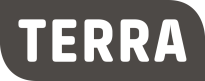 Assistent plant, dier of (groene) leefomgeving 
Entree - 25657Assistent plant, dier of (groene) leefomgeving 
Entree - 25657A àVoorbereiding op het werkproces
Wat heb je nog nodig:
Zeer uitgebreide uitleg  Zeer uitgebreide instructies Volledige begeleidingA àVoorbereiding op het werkproces
Wat heb je nog nodig:
Zeer uitgebreide uitleg  Zeer uitgebreide instructies Volledige begeleidingB à
GeoefendWat heb je nog nodig:
Uitgebreide uitlegUitgebreide instructies  Uitgebreide begeleidingB à
GeoefendWat heb je nog nodig:
Uitgebreide uitlegUitgebreide instructies  Uitgebreide begeleidingC àVer gevorderd
Wat heb je nog nodig:
Weinig uitlegWeinig instructiesWeinig begeleiding
C àVer gevorderd
Wat heb je nog nodig:
Weinig uitlegWeinig instructiesWeinig begeleiding
DKlaar om aan de proeve deel te nemenDKlaar om aan de proeve deel te nemenNaam student:Naam student:A àVoorbereiding op het werkproces
Wat heb je nog nodig:
Zeer uitgebreide uitleg  Zeer uitgebreide instructies Volledige begeleidingA àVoorbereiding op het werkproces
Wat heb je nog nodig:
Zeer uitgebreide uitleg  Zeer uitgebreide instructies Volledige begeleidingB à
GeoefendWat heb je nog nodig:
Uitgebreide uitlegUitgebreide instructies  Uitgebreide begeleidingB à
GeoefendWat heb je nog nodig:
Uitgebreide uitlegUitgebreide instructies  Uitgebreide begeleidingC àVer gevorderd
Wat heb je nog nodig:
Weinig uitlegWeinig instructiesWeinig begeleiding
C àVer gevorderd
Wat heb je nog nodig:
Weinig uitlegWeinig instructiesWeinig begeleiding
DKlaar om aan de proeve deel te nemenDKlaar om aan de proeve deel te nemenScore praktijkopleiderScore praktijkopleiderScore praktijkopleiderScore praktijkopleiderScore praktijkopleiderScore praktijkopleiderWerkprocesCodeDatum HandtekeningDatum HandtekeningDatum HandtekeningDatum HandtekeningBereidt (assisterende) werkzaamheden voorB1-K1-W1 Voert (assisterende) werkzaamheden uitB1-K1-W2Meldt zich ter afsluiting van zijn (assisterende) werkzaamheden afB1-K1-W3Verzorgt en onderhoudt de natuurlijke (leef)omgeving en/of het natuurlijke productP8-K1-W1Onderhoudt materiaal, middelen en omgevingP8-K1-W2Transporteert producten en materialenP8-K1-W3Instructie formulier 

Bij de start van de bpv en daarna elk kwartaal/blok bespreek je dit formulier met de praktijkopleider om te zien waar je ‘staat’ in de werkprocessen die je hebt uitgevoerd. 
Daarbij gebruiken jullie de beschrijving van de werkprocessen op de bladzijde hierachter. De praktijkopleider zet zijn handtekening in kolom A, B of C en schrijft de datum er bij. Dan spreek je met de praktijkopleider af hoe je aan welke werkprocessen gaat werken. De bezoekende bpv-begeleider gebruikt het formulier ook in het gesprek om afspraken te maken over de begeleiding.Indien een werkproces niet uitvoerbaar is op het bpv-bedrijf, ga je samen met je bpv-begeleider op zoek naar een oplossing. Elk kwartaal/blok scan je het originele formulier en mail je de scan naar je bpv-begeleider. Je bpv-begeleider plaatst de scan in Magister - logboek stage. Bewaar het originele ingevulde formulier goed achter het tabblad Bewijzen, want het is het bewijs van jouw voortgang gedurende de gehele opleiding richting de proeve van bekwaamheid! 
